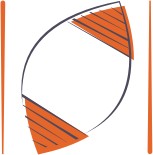 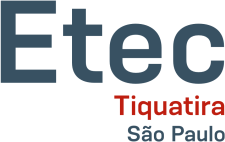 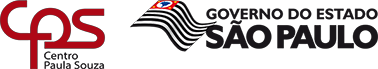 MOTIVO DA FALTA/AUSÊNCIA:A – Luto (falecimento), conforme doc. anexo (cônjuge, ascendente descendente ou irmão). B – Gala (casamento), conforme documento anexo.C – Nascimento de filho, conforme documento anexo. D – Doação de sangue, conforme documento anexo.E – Convocação pelo serviço eleitoral (folga TRE), conforme documento anexo.F – Atestado de comparecimento em consultas ou exames médicos, referente a própria pessoa, conforme documento anexo.G – Atestado médico de acompanhante de esposa/companheira grávida. H – Atestado médico de acompanhante de filho até 6 (seis) anos.I – Outros motivos:  	No quadro abaixo, aponte as informações sobre sua FALTA/AUSÊNCIA:Data do requerimento:  	/ 	/ 	(s	) Deferida		(s	) Indeferida Data: 	/ 	/ 		Assinatura do Professor	Diretor da EtecSobre a REPOSIÇÃO DE AULA, informo que:(	) A reposição de aula será feita conforme segue:(	) Não será necessária a reposição, pelo motivo de  	Aprovado em: 	/ 	/ 	  __________________      ___________________        ___________________                          Coordenador de Curso               Coordenador Pedagógico	Diretor da EtecData	N de aulas	Turma(s) 	/ 	/ 					 	/ 	/ 		 		 	 	/ 	/ 		 		 	Data	N de aulas	Turma(s) 	/ 	/ 					 	/ 	/ 		 		 	 	/ 	/ 		 		 	Data	N de aulas	Turma(s) 	/ 	/ 		 		 	 	/ 	/ 		 		 	 	/ 	/ 		 		 	Data	N de aulas	Turma(s) 	/ 	/ 		 		 	 	/ 	/ 		 		 	 	/ 	/ 		 		 	